муниципальное бюджетное общеобразовательное учреждениесредняя общеобразовательная школа № 9станицы Новосергиевской МО Крыловский раонКраснодарского краяЕДИНЫЙ ВСЕКУБАНСКИЙ КЛАССНЫЙ ЧАСВ 3 КЛАССЕ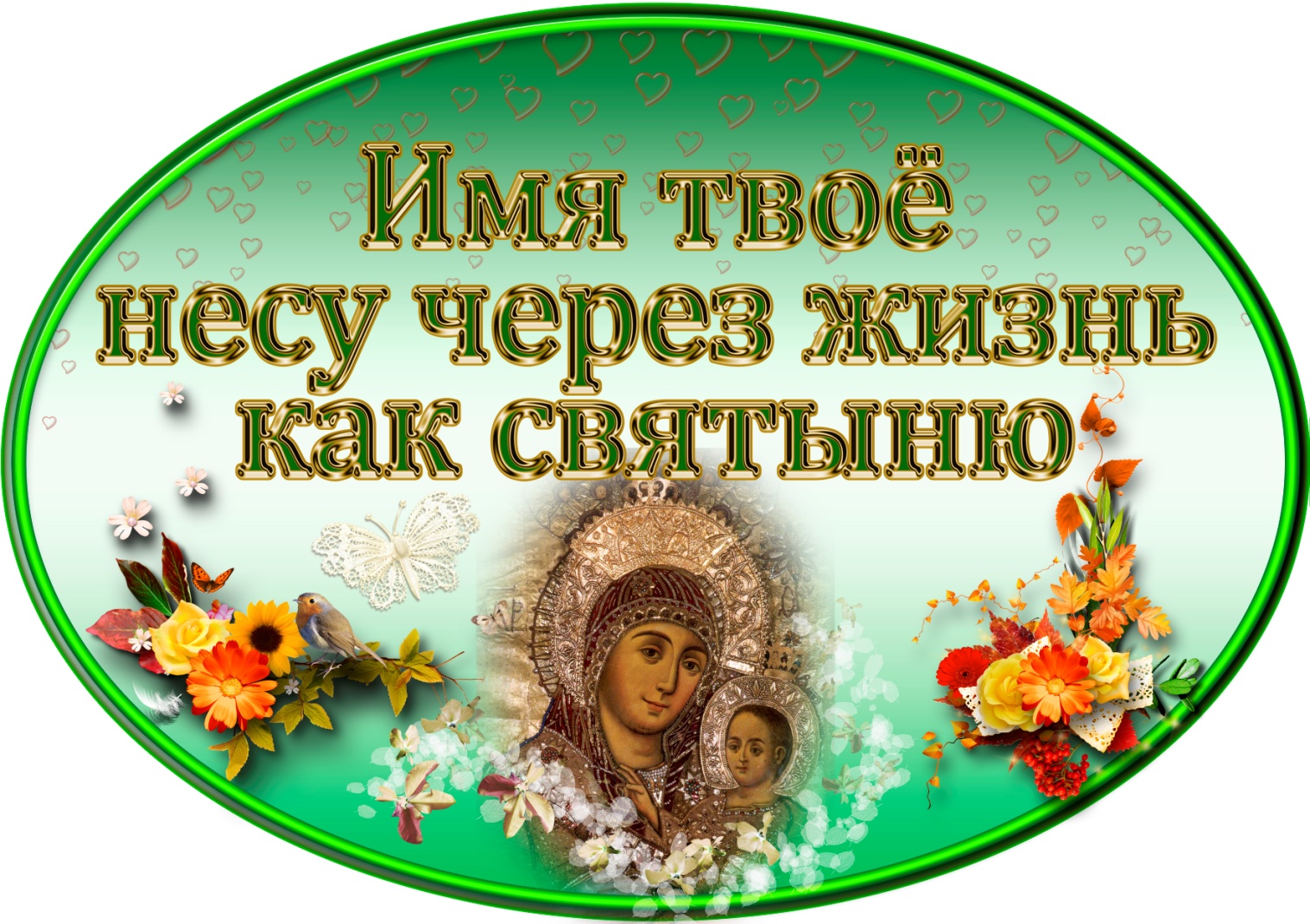 Классный час разработал:учитель начальных классов Федоренко Елена Николаевна.2013 год.Цели:        1. Воспитывать понимание, любовь к самому близкому человеку – матери, правильное                   отношение к маме.        2. Раскрыть образ матери в поэзии, в живописи.        3. Развивать творческие способности, речь учащихся.Оборудование:1.Репродукции картин - А.Г.Венецианов  «На жатве. Лето». - К.П.Брюллов  «Последний день Помпеи».  - В.Е.Маковский  «Свидание». 2.МР3 запись песни  «Мама» в исполнении  Витаса, Песня «Мама» В.Гаврилина. 3.Сочинения детей. 4.М/П «Имя твоё несу через жизнь как святыню».5. Карточки с заданиями для конкурсов.6. Карточки с толкованием женских имён.7. Карточки с разрезанными пословицами для игры «Собери и объясни пословицу».8. Карточки с пожеланиями.9. Портреты мам.10. Творческие работы «Торт с сюрпризом для мамы».11. Карточки «Письмо-прощение».Подготовительная работа: коллективный творческий проект «В ожидании Дня МАТЕРИ» были выполнены следующие работы1.Детские сочинения «Нет тебя дороже», собранные в единый сборник.2. Рисование портретов мам.3. Участие в творческих конкурсах: Конкурс «Здравствуй мама!».Конкурс «Моей любимой маме!».Фотоконкурс «Моя мама лучше всех!».4. Подготовка сюрпризных тортиков, пожеланий и задушевных сюрпризиков на уроках технологии.5. Изучение пословиц о мамах в рамках уроков русского языка.6. Разучивание песен и стихов в рамках уроков музыки и литературного чтения.7. Знакомство с репродукциями картин известных художников, воплотивших  в своих произведениях образ Матери.8. Подбор учителем конкурсов, высказываний известных людей о Матери.9. Приглашение на классный час «Школьных мам» - учителей, работающих в 3 классе.1 ЧАСТЬУЧИТЕЛЬ. Добрый день!  Я рада приветствовать сегодня всех наших гостей, вас, ребята, на нашем празднике, который посвящён самому святому человеку на Земле – маме. Все самые дорогие святыни названы и озарены именем матери, потому что с этим именем связано само понятие жизнь. Каждую секунду на планете Земля рождается 3 человека, и они же вскоре произнесут слово «МАМА», каждую секунду на планете Земля как минимум три женщины слышат долгожданный первый крик своего ребёнка, каждую секунду на планете Земля на 6 человек становится счастливее. Мама даёт нам первые уроки счастья, добра, мудрости; учит родному языку, уважению и любви к родине. И это всё мама. Как ей всё это удаётся? Именно в благодарность за верную материнскую любовь, её тяжёлый труд и преданность своим детям в последнее воскресенье ноября мы празднуем День МАТЕРИ. И сегодня мы, дети, хотим сказать самые тёплые, красивые слова своим родным мамам и «школьным», которые не меньше их заслуживают.Итак, к нам в гости пришли:Айрапетян Маргарита Владимировна, директор МБОУ СОШ № 9,Демьяненко Татьяна Геннадьевна, зам. директора по УВР,Таришняя Валентина Васильевна, зам. директора по ВР,Дзюба Оксана Александровна, учитель немецкого языка,Макаренко Галина Анатольевна, учитель физической культуры,Кривопалова Вера Сергеевна, учитель изобразительного искусства.Пока ребёнок маленький, мама и кормит его и поит, и укачивает в колыбели. Мама и пожалеет, и приласкает. Мать- это самое святое в нашей жизни. Для мамы всегда хочется сделать что-то хорошее, доброе. Поэтому наш праздник мы посвящаем вам, дорогие и любимые наши мамочки.УЧАЩИЙСЯСамое прекрасное слово на земле- мама. Это первое слово, которое произносит человек, и звучит оно на всех языках мира одинаково нежно:по- английски- мазэпо- немецки- муттерпо- киргизски-апапо-грузински-дэдапо- украински- ненькапо- русски- мама, матушкапо- белорусски- маци, матуляУ мамы самое доброе и ласковое сердце, самые добрые и ласковые руки, которые умеют всё.ДЕТИ ПОЮТ ПЕСНЮ О «МАМЕ».Мама.Слова А.Шульгиной,  Музыка В.Гаврилина.Руки усталые тихо опущены,Волосы русые в узел завязаны.Тихая моя,Нежная моя,Добрая моя,Мама.Всё мне мерещатся годы бывалые,Юности прожитой кофточка алая.Тихая моя,Нежная моя,Добрая моя,Мама.Как уберечь тебя, как защитить тебя,Как удержать тебя в дни быстротечные.Тихая моя,Нежная моя,Добрая моя,Мама.- Что такое «материнская любовь»? «сыновний долг»?- Как они взаимосвязаны?УЧАЩИЕСЯТолько мамы нас любят не за что-то, а просто,
Только лишь потому, что мы есть, мы живем,
Только к мамам идем мы по важным вопросам,
Только им свои беды, проблемы несем.

Посвящаем мы мамам успехи, победы, 
А в День Матери, в праздник сыновней любви,
Мы желаем, чтоб их миновали все беды,
Чтоб их дети им только лишь счастье несли.Нет ничего светлее и бескорыстнее любви матери. С первого дня рождения своих детей она живёт их дыханием, их слезами и улыбками. Они всегда нужны своим детям. В этом смысл материнской жизни. Как солнце, любовь матери согревает детей. УЧАЩИЙСЯМного мам на белом свете.Всей душой их любят дети.Только мама есть одна, Всех дороже мне она.Кто она? Отвечу я:Это мамочка моя.УЧИТЕЛЬ. Сколько тепла таит слово, которым называют самого близкого, дорогого и единственного человека!Во все  века любовь к матерям вдохновляла поэтов, композиторов на создание величайших произведений, связанных с образом Матери. Все мы знаем имя самой известной мамы, Мария-женщина, подарившая миру спасителя, маленького Христа. Образ матери в живописи.Групповая работа: весь класс делится на 3 группы, выбирают капитана, получают разрезанные репродукции картин; задание - склеить репродукцию и ответить на вопрос «»Какой образ матери создал автор картины?     Затем от каждой группы один человек рассказывает.     Репродукции:   - А.Г.Венецианов  «На жатве.  Лето».   - К.П.Брюллов  «Последний день Помпеи».   - В.Е.Маковский  «Свидание».Образ матери в поэзии.1).  Стихотворение Виктора Петрова  «Мама». УЧИТЕЛЬ.   – Каков смысл стихотворения?- Какие слова для вас показались важными в этом произведении?Виктор Петров  «Мама».В городке над самой кручейЗнаю всех наперечёт,Для меня нет места лучше –Мама здесь моя живёт!К ней приеду с неудачей –Всё обсудим до утра,И предстанет жизнь иначеНа свету её добра.Маме верую, как, чуду,Никого роднее нет!Что ни будет, где ни буду,Сохранить бы добросвет.Не проходит путь мой прямо,Делаю порой не то …Поругает сына мама,Пожалеет, как никто.Матерью не пресвятою,Мамой жизнь осенена.Если что – нибудь я стою,Всё от мамы, всё – она!А когда в речном туманеПротрубят суда отход,То махну рукою мамеНа прощанье у ворот.Повторю, как заклинанья,Про себя сто раз слова:«Мама, мама…  До свиданья!Золотая будь жива!...»Весть из отчего пределаОтодвинет все дела …Только б мама не болела,Долго – долго бы жила!Высказывания  писателей, философов о матери.УЧИТЕЛЬ. - С какими чувствами говорят о маме известные люди?1).  Всё прекрасное в человеке – от лучей солнца и от молока Матери…                                                                                                М.Горький2).  Нет ничего святее и бескорыстнее любви матери.                                                                                                В.Г.Белинский3).  Вовремя, при жизни их должны мы сказать матерям всё доброе, что можем сказать, и сделать для них всё доброе, что можем сделать.                                                                                                А.Г.Алексин4).  Любовь к Родине начинается с любви к матери. А человек начинается с его отношения к матери. И всё лучшее, что в человеке, достаётся ему от матери.                                                                                                Ю.Я.Яковлев5).  Мать – самое уважаемое, что ни есть в жизни, самое родное – вся состоит из жалости…                                                                                                В.М.Шукшин6).  Талант у нас со стороны отца, а душа со стороны матери.                                                                                                 А.П.Чехов     УЧАЩИЙСЯ"Сделать доброе? А, успеется!
Подожду удобного случая…"
Наши мамы всегда надеются,
Что мы будем самыми лучшими.

Что мы станем самыми умными,
Сердцем чистыми, смелыми, славными;
Только на переменках шумными
И с Энштейном талантами равными…

Мы тепло их без меры тратили,
Мол, что дарят, не возвращается -
Так пускай в этот праздник Матери
Все надежды мам оправдаются!
Пословицы о матерях.Групповая работа: дети получают карточки с разрезанными пословицами, собирают их и объясняют смысл.Варианты  пословиц:   - При солнце тепло, а при матери добро.   - Мать кормит детей, а земля людей.   - Мать праведна – ограда камена.   - Без отца – полсироты, а без матери и вся сирота.   - Молода жена плачет до росы утренней, сестра – до золота кольца, мать – до веку.   - Добрые дети – дому венец, злые дети – дому конец.   - Живы родители – почитай, померли – поминай.   - Какова матка, таковы и детки.   - Куда матушка, туда и дитятко.   - Без матки пчёлки – пропащие детки.   - Мать высоко замахивается, да не больно бьёт, мачеха низко замахивается, да больно бьёт.   - Отца и матери на всю жизнь не хватит.   - Птица рада весне, а веста матери.   - Ребёнок без матери – что стол без скатерти.   - Материнская ласка конца не знает.   - Родную мать никем не заменишь.   - Что материнской рукой дано, то впрок пойдёт.   - Для матери ребёнок – до ста лет детёнок.   - Не та мать, что родит, а та, что ходит.   - Материнский гнев – что весенний снег:      И много его выпадет, да скоро растает.   - Мачеха добра, да не мать родна.2 ЧАСТЬ.УЧИТЕЛЬ.  Вашу любовь к мамам вы отразили в своих сочинениях о маме  и портретах. Я увидела Ваших мам Вашими глазами, глазами сыновьей и дочерней любви и узнала….(зачитываю)Что Выстороп Андрей очень любит согреть маму своими нежными объятиями.А Плотников Дима и Семерня Лера, если и ссорятся с мамами, то всегда первыми извиняются перед ними.У Якуниной Юли мама знает волшебное лекарство от всех недугов – нежный мамин поцелуй! И всё пройдёт в миг!Самая талантливая, весёлая, озорная мама и Сулимовой Дианы: оноа поёт, шьёт, танцует, перевоплощается…А у мамы Маши Рунец руки ЗОЛОТЫЕ! Представляете!?Димы Никольникова мама настоящая мастерица: вкусно готовит, успевает всё по дому и на работе.Для Овечкиной Юли мама дороже всех богатств.Добрая справедливая, ласковая, единственная мама у Комаренко Егора.У Лизы Абрамовой и Серёжи Фенько мама – настоящий друг, опора в трудные минуты жизни.Ненаглядная мама Славы Рябовича, не только красавица, но никогда не ругает его за ошбки, а помогает их исправлять.Добрая, трудолюбивая. Красивая и самая молодая мама у Августина Абубакарова.Никогда не обижаются на свою ласковую и заботливую маму Лиля Алексеенко и Терентьев Денис. Они знают: мамы всегда права и желает добра.В спорах с мамой рождается истина у Фёдорова Максима.Тепло, уют, сочувствие и понимание  - всё это мама Ниточкина Лёши.А вот маму Левиной Вики любят и уважают все вокруг.УЧИТЕЛЬ.  Всё сказанное в полной мере отнести к каждой маме и нашим гостям. Спасибо, таким образом мы ещё ближе познакомились с вами и вашими мамами. И Ваши сочинения собраны в одну Книгу Памяти и Благодарности нашим Мам.УЧАЩИЕСЯЯ так хочу, чтоб мама улыбалась,
Чтоб в жизни не грустила никогда,
Чтобы всегда тебе все удавалось,
Чтоб не узнала ты, что есть беда.

В день матери, любимая, желаю,
Чтоб ты осталась навсегда такой!
Тебе я эти строки посвящаю – 
Прекрасной маме, нежной и родной!В день матери тебе желаю,
Родная мамочка моя,
Жить яркой жизнью, процветая,
Всегда надеясь и любя,

Чтобы глаза твои сияли,
Чтоб чаще улыбалась ты,
И чтобы силы даровали
Твои прекрасные мечты!С днем матери, моя родная,
Сегодня день особый, твой,
И от души тебе желаю 
Душевный обрести покой,

Сегодня отдохни, родная,
И отрешись от всех забот,
Пусть в жизни, мама дорогая,
Тебе всегда, во всем везет!Ты — мама. Значит — лучше всех!
Не может быть души светлее.
Ты — мама, значит в мире нет
Ну никого тебя роднее!

Я так хочу чтоб в этот день
Твои глаза искрились счастьем,
Чтоб жизнь была как акварель:
Огромным взрывом ярких красок!

Ты — мама. Значит — лучше всех!
Так тяжело сказать точнее
Ты самый важный человек,
Ты лучше всех! Уж мне виднее!
УЧИТЕЛЬ. Каждый в детстве, наверное, слышал сказку про сороку- белобоку, которая кашу варила. Ребята, а вы знаете, из чего варить кашу? Давайте проверим: если я назову продукт, который нужен для приготовления каши, вы должны сказать «да», а если продукт не нужен, то «нет».Сорока- белобока задумала кашу варить,Чтобы деток накормить.На рынок пошлаИ вот что взяла…Парное молоко? - да!Куриное яйцо? – нет!Крупа манная? – да!Капуста качанная? – нет!Солёный огурец? – нет!Мясной холодец? – нет!Сахар да соль? – да!Белая фасоль? – нет!Масло топлёное? – да!Рыбка солёная? – нет!Лавровый лист? – нет!Китайский рис? – да!Чернослив да изюм? – да!Шоколадный лукум? – нет!Перец болгарский? – нет!Соус татарский? – нет!Клубничное варенье? – да!Бисквитное печенье? – нет!УЧИТЕЛЬ. Да, славненькая кашка получилась! А у нас следующий конкурс.УЧАЩИЙСЯКак легко приготовить обед!Ничего в этом трудного нет,Это проще простого:Это раз - и готово!(Если мама готовит обед)Но бывает, что некогда маме,И обед себе варим мы сами,И тогда(Не пойму, в чём секрет!)ОченьТрудноГотовитьОбед.УЧИТЕЛЬ.Три команды.  Задание для первой команды- приготовить плов, для второй – борщ, а для третей – уху и собрать всё в кастрюлю. Для этого первые участники команд бегут к столу, на котором лежат карточки с названием продуктов, выбирают продукт для своего блюда и , вернувшись на место, кладут его в кастрюлю. Затем бегут следующие игроки. Победит та команда, которая первой правильно приготовит блюдо.Подводят итоги конкурса присутствующие гостиКарточкиПлов- мясо, рис, морковь, лук, чеснок, соль, масло.Борщ- свёкла, капуста, морковь, картофель, мясо, лук, соль, помидор.Уха - морковь, лук, чеснок, соль, рыбы, мясо и т.д.УЧИТЕЛЬ.- Чем  же мамы отличаются друг от друга? (именами) -   А вы знаете, что обозначают имена ваших мам?Каждыё ребёнок получат на карточке толкователь имени своей мамы.Толкованиие имени ТатьянаВ переводе с греческого — учредительница.Цвета имени — красный, желтый.Толкование  имени СветланаДревнеславянское имя, означает «светлая».Цвет имени — синий.Толкование  имени ОльгаИмя скандинавского происхождения, означает «святая».Цвета имени — желтый, зеленый.Толкование  имени НатальяВ переводе с латыни — природная.Цвет имени — красный.Толкование  имени МарияВ переводе с древнееврейского — госпожа.Цвет имени — голубой.Толкование  имени Клавдия В переводе с латыни — хромая.Цвет имени — белый.Этих женщин отличает удивительное трудолюбие, и если бы они не обладали такой же скромностью, то могли бы достичь в жизни гораздо больших успехов.Толкование  имени Виктория В переводе с латыни — победа.Цвет имени — коричневый.Толкование  имени Вера Имя славянского происхождения — верование, вера.Цвет имени — синий.Толкование  имени МаргаритаВ переводе с греческого жемчужина.Цвет имени — желтый.Толкование  имени Елена В переводе с греческого — факел. Иногда это имя связывают со словом «селена» (луна).Цвет имени — зеленый.Толкование  имени Галина В переводе с греческого — спокойная, безмятежная.Цвет имени — оранжевый.Открытая, приветливая и доброжелательная натура. Ее бесхитростность делает ее беззащитной перед лицемерием: она всегда верит в лучшее.Толкование  имени Валентина В переводе с латыни — сильная, крепкая.Цвет имени — синий или красный.Толкование  имени ЛюдмилаИмя славянского происхождения, дословно — «милая людям».Цвет этого имени — коричневый.Толкование имени ЛюбовьИмя славянского происхождения.Цвет имени — синий.Думаю, нашим мамам тоже будет интересно узнать значение своего имени, поэтому вложите его в отдельный кусочек нашего тортика-сюрприза. Наши гости тоже получают толкователи своих имён.УЧИТЕЛЬ.- Наступило время подготовить самый главный наш сюрприз для мамы.Творческая работа:  поделка «Торт с сюрпризом для мамы».  Каждый учащийся класса заранее изготавливает торт, украшает,  пишет пожелания своей мамы и вкладывает  в него сюрпризыЗвучит песня «Мама» в исполнении Витаса.   - Какие чувства у вас возникли при слушании песни?Письмо - прощение.УЧИТЕЛЬ.- В жизни иногда случается так, что невольно обижаем наших мам, а они очень переживают. Давайте же попросим у них за это прощения. Дети пишут письмо маме, в котором просят прощение, если когда – либо обидели маму и это - последний кусочек тортика.УЧИТЕЛЬ.А сей час предоставим вам слово, дорогие ребята.УЧАЩИЕСЯНашей женщине русской, по имени мать
Дождь в окошко стучит, как замерзшая птица.
Но она не уснет, продолжая нас ждать.
Я сегодня хочу до земли поклониться
Константин Бальмонт«Женщина».Женщина – с нами, когда мы рождаемся,Женщина – с нами в последний наш час,Женщина – знамя, когда мы сражаемся,Женщина – радость раскрывшихся глаз.Первая наша влюблённость и счастье,В лучшем стремлении – первый привет,В битве за право – огонь соучастья,    Женщина – музыка. Женщина – светУЧИТЕЛЬ.Дорогие наши мамы! Оставайтесь всегда неповторимыми и желанными. Самыми красивыми, самыми добрыми.Пусть в ваших глазах сияют скромность, мягкость, нежность- те качества, что придают вам столько прелести и очарования. И пусть всегда в жизни светит вам звезда счастья и любви. Земной поклон вам, дорогие мамы!3 часть.Итог классного часа.   - Что вас больше всего взволновало сегодня?УЧИТЕЛЬ. Несмотря на различие имён у матерей, их внешнего вида, всех их объединяет одно – любовь к собственным детям, каждая мама – святая для своего ребёнка.«К родителям относись так, как ты желал бы, чтобы твои собственные дети относились к тебе» (Сократ)Дети дарят сюрпризные сумочки «школьным мама».   ЛИТЕРАТУРА:  1.  И.Ф.Гончаров.  Подвигнут я тобою. Слово о матери. Детская литература. 198  2.  В.С.Кузин.  Э.И.Кубышкина.  Изобразительное искусство в начальной школе.            3 – 4 классы.  С. 78 – 79. 3.  Русские народные загадки, пословицы, поговорки.  Библиотека словесника.            Составитель   Ю.Г.Круглов. – М.: Просвещение,  1990.  с. 231 4.  Загадки русского народа:  Сборник загадок, вопросов, притч и задач.             - М.:  Терра,  1996.5. Ресурсы Интернета.Происхождение имени Оксана: украинское Значение имени Оксана: гостеприимная, гостья, странница 